PSYCHOTHERAPY CLIENT INTAKE FORMDisclaimer: Thank you for your interest in being a client of [CLINIC/THERAPIST NAME]. This form is used to collect information about new clients and for internal purposes only. The information you provide is confidential and will be treated accordingly.
Name: ______________________    Birthdate: ______________________  Age: _____Gender: ___________________ Marital status:  Never married  Partnered  Married  Separated  Divorced  WidowedReferred by (if any): ____________________________________________Number of children: _____ Ages: _______________________Current address: ______________________________________________Phone Number: ______________________   May we leave a message?  Yes  NoEmail: ______________________   May we email you?*  Yes  No*NOTE: Emails may not be confidentialEmergency contact: _______________________ Phone Number: _____________________   Are you currently receiving psychological services, professional counseling, psychiatric services, or any other mental health services?  Yes  No-If so, specify your reason for changing: ___________________________________________Are you currently taking any psychiatric prescription medication?  Yes  No-If yes, please list: _____________________________________________________________   Have you been prescribed psychiatric prescription medication in the past?  Yes  No-If yes, please list: _____________________________________________________________   Have you been psychiatrically hospitalized in the past?  Yes  No-If yes, please list dates and locations: _____________________________________________Provide the name, address, and telephone number of your primary care physician:____________________________________________________________________________How is your physical health?  Poor  Unsatisfactory  Satisfactory  Good  Very goodPlease list any persistent physical symptoms or health concerns: Are you on any medication for physical/medical issues?  Yes  No 
-If yes, please list: _____________________________________________________________Are you having any problems with your sleep habits?  Yes  No
-If yes, select the options that apply:  Sleep too much  Sleep too little  Poor quality 
 Disturbing dreams  Other: _______________________________Are there any changes or difficulties with your eating habits?  Yes  No
-If yes, select the options that apply:  Eating less  Eating more  Bingeing  Restricting
 Other: ________________________________________________Have you experienced a weight change in the last two months?  Yes  NoDo you exercise regularly?  Yes  No
-If yes, how many days per week do you exercise?  ___ How much time per session? _______Do you consume alcohol regularly?  Yes  No
-In one month, how many times do you have four or more drinks in a 24-hour period? ___How often do you engage in recreational drug use?  Daily  Weekly  Monthly  Rarely  Never     What kinds of recreational drugs do you use? ____________________________________Are you currently in a romantic relationship?  Yes  No 
-If yes, how long have you been in this relationship? _____________ 
-On a scale of 1 – 10 (10 being great), how would you rate the quality of this relationship? ____In the last year, have you had any major life changes (e.g., new job, moving, illness,
relationship change, etc.)?   Check any that apply to you: Depressed mood               
 Panic attacks 	          
 Memory lapse                
 Relationship problems     
 Mood swings 	
 Phobias                                   
 Trouble planning	           
 Hallucinations        
 Rapid speech                              
 Repetitive behaviors           
 Sleep disturbance          
 Eating difficulties      
 Suicidal thoughts 	
 Anxiety                                     
 Time loss                        
 Body complaints
 Homicidal thoughts                   
 Excessive worry 	           
 Alcohol/drug abuse       
 Traumatic eventHave you felt depressed recently?  Yes  No 
If yes, for how long? ________________________________Have you had any suicidal thoughts recently?  Yes  No  
-If yes, how often?  Frequently  Sometimes  RarelyHave you ever had suicidal thoughts in your past?  Yes  No
-If yes, how long ago? ________________________________
-How often did you have these thoughts?  Frequently  Sometimes  Rarely
Have any of your family members had any of the following issues? If so, specify the family member affected. Depression						________________________________
 Suicide 					            ________________________________
 Anxiety disorder					________________________________	
 Bipolar personality disorder			________________________________	
 Panic attacks 					________________________________	
 Alcohol/substance abuse 				________________________________
 Eating disorder 					________________________________	
 Trauma 	 					________________________________	
 Domestic violence 				            ________________________________	
 Sexual abuse 					________________________________	
 Obesity 						________________________________	
 Obsessive-compulsive disorder  			________________________________	
 Schizophrenia 				            ________________________________
Do you practice a religion?  Yes  No If yes, what’s your faith? ______________________Are you currently employed?  Yes  No 
-If yes, who’s your employer __________________ What’s your position? _________________Are you happy in your current position?  Yes  No 

Does your work make you stressed?  Yes  No 
-If yes, what are your work-related stressors? ________________________________________
List your strengths and what you like most about yourself:
List areas you feel you need to develop:What are some ways you cope with life obstacles and stress?What are your goals for therapy/what would you like to accomplish?
By signing below, I am acknowledging that I have chosen to receive mental health services in the form of evaluation and psychotherapy from the clinic. My decision is voluntary, and I understand that I may terminate these services at any time. I also understand that during the course of treatment, I may need to discuss material of an upsetting nature in order to resolve my problems. Further, I understand it cannot be guaranteed that I will feel better after completion of treatment.Patient signature: ______________________  Date: _______________Print name: ______________________Guardian signature (if required): ______________________  Date: _______________Print name: ______________________PERSONAL INFORMATIONGENERAL HEALTH INFORMATIONSYMPTOMSFAMILY MENTAL HEALTH HISTORYPERSONAL DETAILSACKNOWLEDGMENT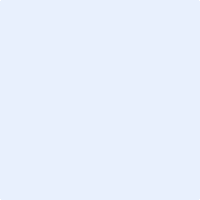 